                                                                                                                                                                                      Схема размещения рекламной  конструкции на территории г. Шумихи, ул. Гоголя- Белоносова Курганской областиПриложение 2К постановлению Администрации Шумихинского районаОт 06.07.2020 года № 246«О внесении изменений в постановление Администрации Шумихинского района от 14.05.2018г.№ 321 «Об утверждении схемы размещения рекламных конструкций на территории Шумихинского района Курганской области»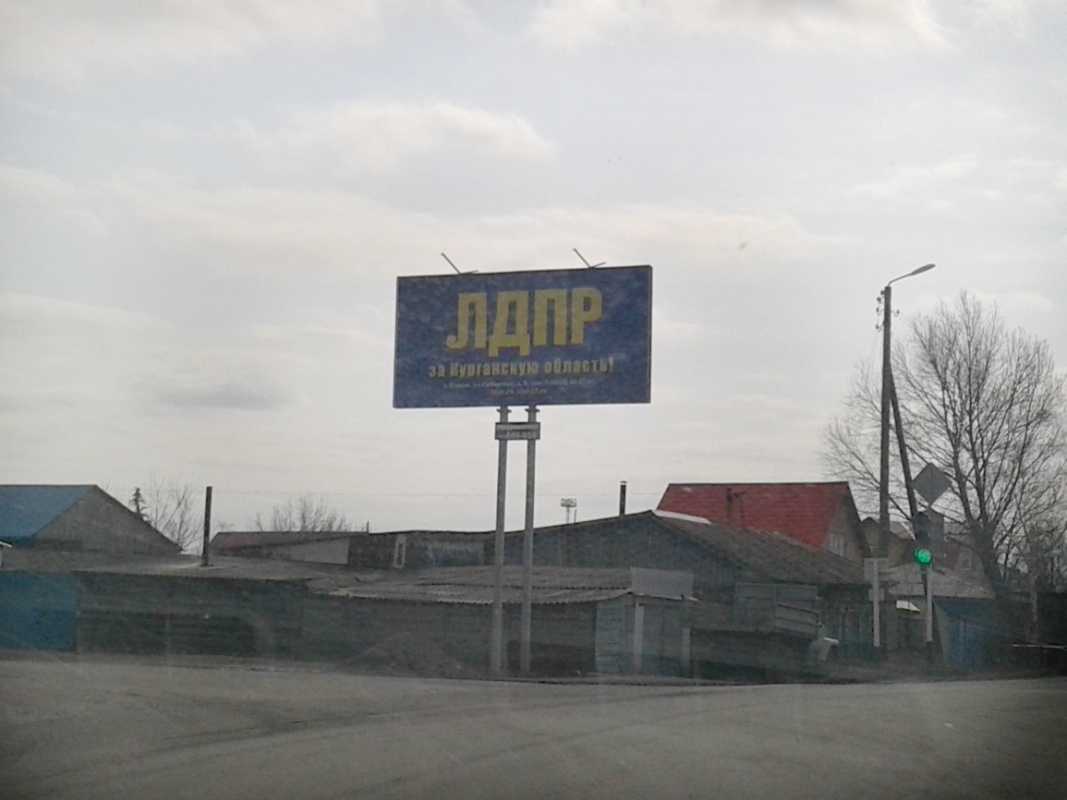 	Условные обозначенияПримечания:Размещение и конструкцию объекта выполнить в соотв. С требованиями ГОСТ Р 52044-2003 «Наружная реклама на территориях городских и сельских поселений» Общие технические требования к средствам наружной рекламы. Правила размещенияТип рекламной конструкции- отдельно стоящая (билборд)       3. Размеры рекламного поля – 3*6м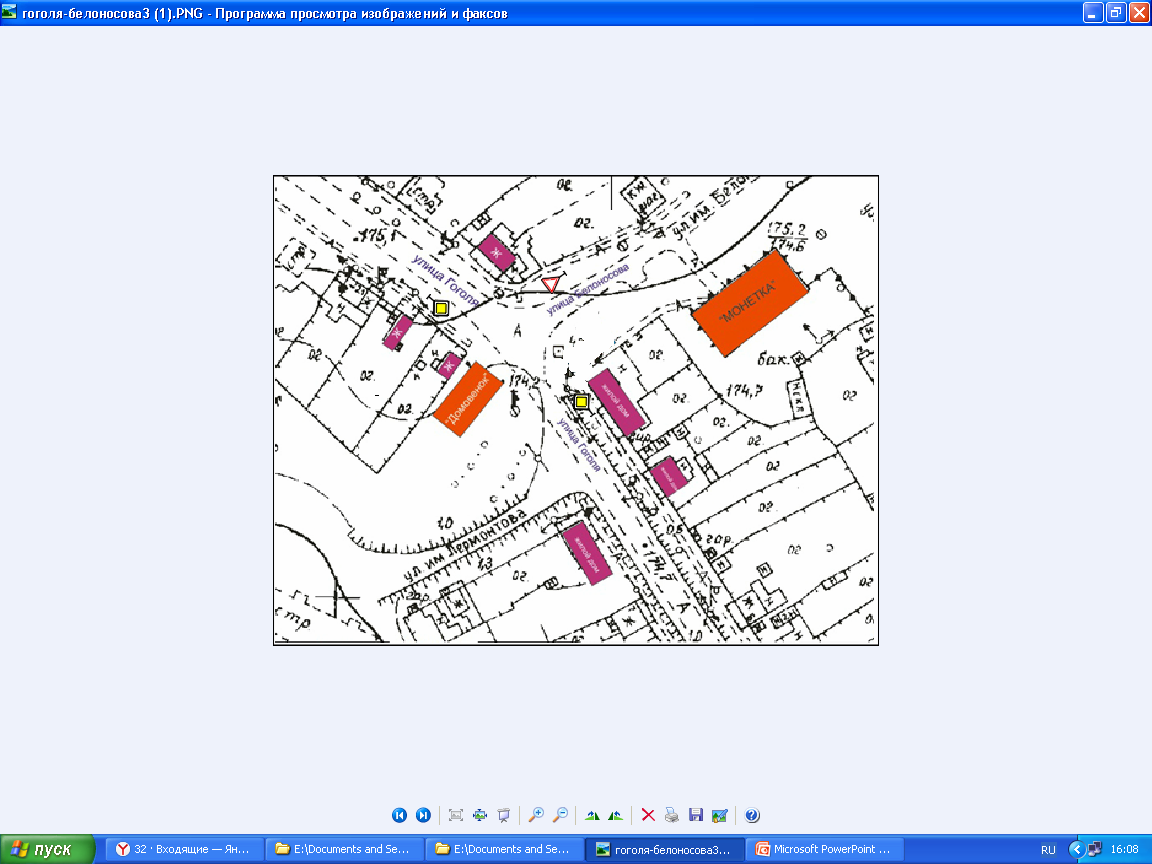 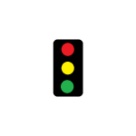 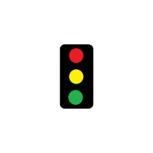 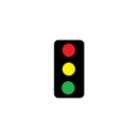 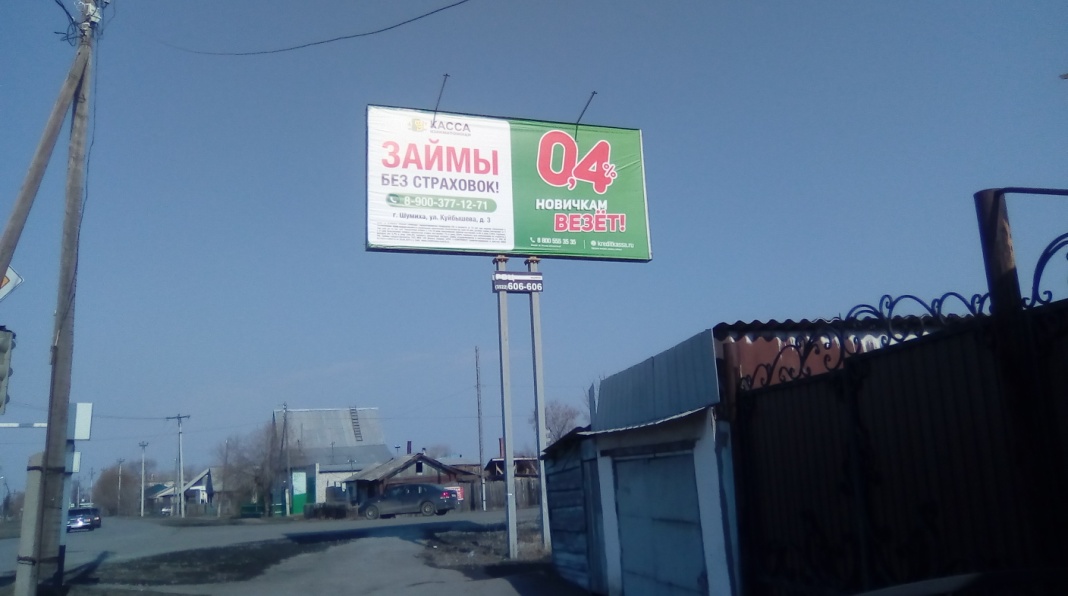 Приложение 2К постановлению Администрации Шумихинского районаОт 06.07.2020 года № 246«О внесении изменений в постановление Администрации Шумихинского района от 14.05.2018г.№ 321 «Об утверждении схемы размещения рекламных конструкций на территории Шумихинского района Курганской области»	Условные обозначенияПримечания:Размещение и конструкцию объекта выполнить в соотв. С требованиями ГОСТ Р 52044-2003 «Наружная реклама на территориях городских и сельских поселений» Общие технические требования к средствам наружной рекламы. Правила размещенияТип рекламной конструкции- отдельно стоящая (билборд)       3. Размеры рекламного поля – 3*6м